Почему первоклассники не стремятся ходить в школу? При поступлении в школу далеко не всегда дети могут спокойно перейти из обстановки детского сада. Изменяется все: люди вокруг, их отношение к ребенку, его отношение к окружающим. Маленькому ученику очень непросто приспособиться к новой среде. Часто дети идут в школу с удовольствием, но мотивация у них чисто внешняя: «Мне купят красивый портфель», «Теперь я уже не малыш», «У меня будут разные принадлежности». Для того чтобы школьный мир с его ежедневными планами и обязанностями не вызвал у ребенка отторжения, малыш должен очень хотеть учиться и, кроме того, хорошо себе представлять, для чего же все-таки существует школа и нужны знания. То есть у ребенка в голове нужно создать положительную внутреннюю мотивацию.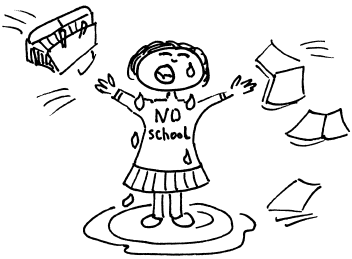 Существует грустная статистика: процент детей, которые не хотят идти в школу, постоянно растет. Почему? - отрицательный опыт старших сестер и братьев-школьников. - ранний подъем в детский сад, это чувство дети переносят и на школу.- некоторые малыши просто не готовы к учению, потому что еще «не наигрались». У такого ребенка не выработана произвольность – то есть способность действовать по образцу в соответствии с принятыми правилами. Он просто психологически не созрел к школе. - восприятие ребенка учителем как одного из многих таких же. Как известно, учительница для ребенка как «вторая мама», поэтому очень важно заслужить ее внимание, иначе растворение в коллективе может обернуться настоящим ударом по самолюбию и самооценке ребенка.Родителям стоит насторожиться, если:у ребенка проявляется необоснованная агрессивность или, наоборот, пассивность;он начал часто болеть;у него появилась патологическая неуверенность в себе;он выражает нежелание идти в школу;он избегает общения со сверстниками.Все эти признаки свидетельствуют о плохой адаптированности ребенка к школе.Исследования в области нейропсихологииИногда первоклассник испытывает трудности не из-за социальных причин, а из-за проблем, связанных с недостаточной сформированностью психических функций. Как показывают исследования, человеческий мозг состоит из трех блоков. Первый блок отвечает за подачу питания и энергии. Второй - это блок памяти, восприятия предметов и пространств, там осуществляются переработка и хранение информации. А третий блок отвечает за контроль над деятельностью. Мозг ребенка развивается неравномерно, мозаично. Ученые-нейропсихологи охарактеризовали общие тенденции незрелости мозговых структур детей. Самым распространенным явлением оказалась недостаточная сформированность энергетического блока. Такой ребенок не способен долго заниматься одним видом деятельности из-за быстрой утомляемости, что часто ошибочно расценивается окружающими как интеллектуальная несостоятельность.Недостаточность второго блока приводит к тому, что у школьников страдает память, наблюдаются трудности пространственной ориентации: неточное изображение букв и цифр, неправильное расположение записей в тетради, проблемы с математикой. Такое поведение может быть связано с гипер– или гипотонусом после рождения, что говорит о несформированности психических процессов ребенка. В этом случае нужно обратиться к нейропсихологу, чтобы точно определить, какой участок мозга недостаточно сформирован. Специалист поможет подобрать соответствующие коррекционные упражнения или подсказать, за счет каких сильных звеньев головного мозга можно компенсировать недостаточность других.Дети, у которых страдает третий блок – блок программирования и контроля, – это те ученики, которые обычно не учитывают общих норм поведения и правила. Эти дети имеют неуправляемое поведение, нарушают дисциплину в классе, мешают другим, занимаются разными делами, только не учебой. Чтобы родителю быть уверенным, что ребенку пора поступать в школу можно пройти психологическое тестирование на готовность ребенка к школьному обучению. И если бы школа была только учебой! Дети гораздо легче смогли бы усвоить незамысловатый курс наук. Но школа – это еще и генеральная репетиция взрослой жизни, путь, полный опасностей. И как ни крути, малышу придется справляться с трудностями самому, от родителей же требуется поддержка, мотивация и терпение.Литература А. Е. Соболева, Е.Н. Емельянова, «Решаем школьные проблемы. Советы нейропсихолога»http://www.супердетка73.рф/poleznaja-informacija/61--2#Статью подготовила Нина Валерьевна Земскова,  педагог-психолог ОЦДиК.